Donor FormDonor Information (please print or type)Pledge InformationI (we) pledge a total of $____________________ to be paid: one-time monthly quarterly yearly.I (we) plan to make this contribution in the form of: cash check credit card other.Gift will be matched by (company/family/foundation) 	form enclosedform will be forwardedAcknowledgement InformationPlease use the following name(s) in all acknowledgements: 	I (we) wish to have our gift remain anonymous.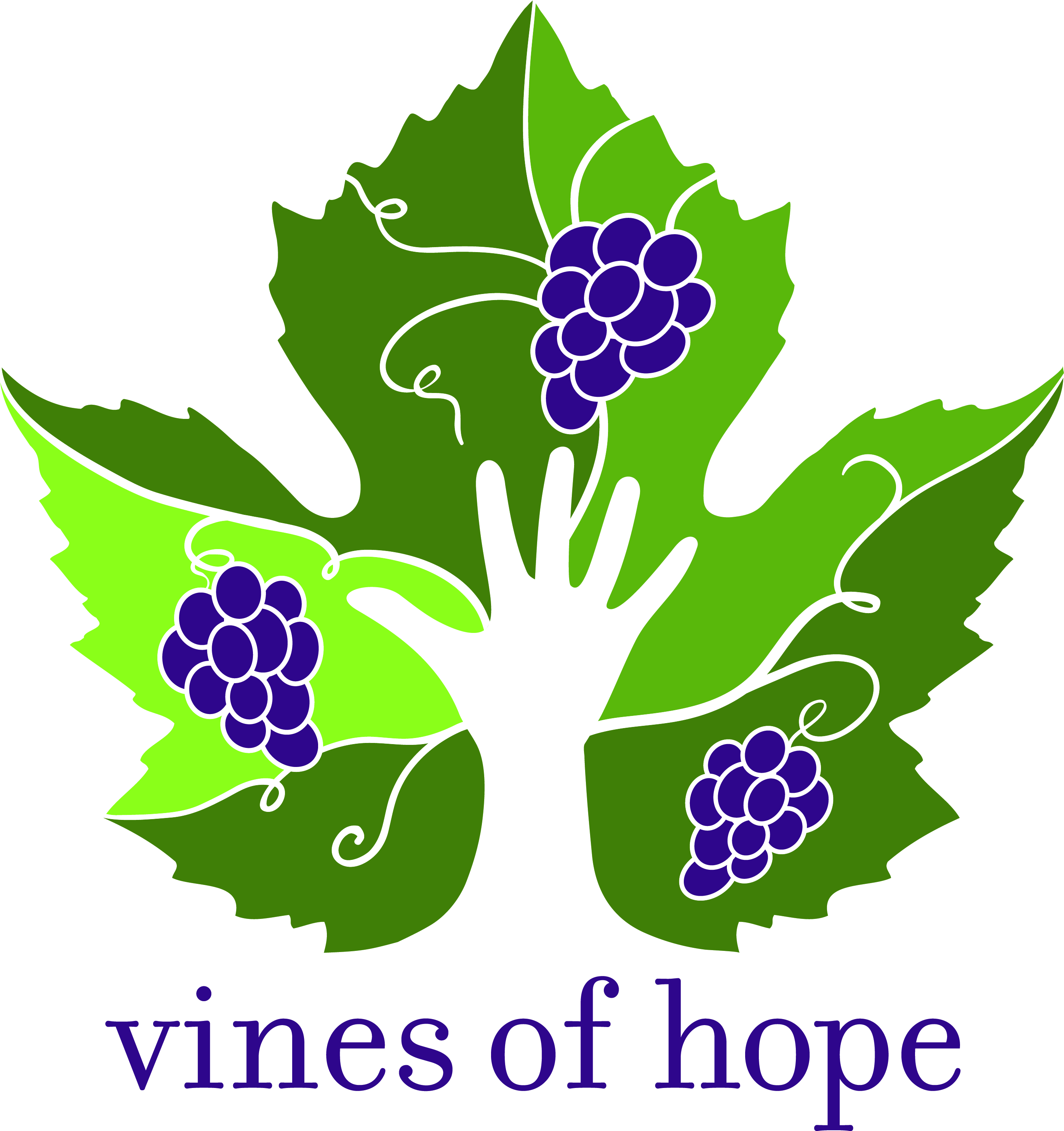 Vines of Hope is a non-profit Christian organization dedicated to partnering with organizations and individuals that are working to improve the lives of others while spreading the message of faith, hope and love.NameBilling addressCity, ST  Zip CodePhone 1 | Phone 2Fax | EmailCredit card type | Exp. dateCredit card numberAuthorized signatureSignature(s):  Date:Please make checks, corporate matches, 
or other gifts payable to:PO Box 476Hammondsport, NY 14840